Муниципальное дошкольное образовательное учреждение "Детский сад № 22" Дидактическое пособие "Повтори узор"Подготовила воспитатель:Розанова И.В.Данная игра направлена на развитие у детей внимания, наглядно-действенного мышления, игровой деятельности. Цели  игры:1. Учить детей выполнять  действия по показу и образцу.2. Учить анализировать узор, состоящий из геометрических  фигур разной формы и цвета, действовать по образцу.3. Развивать внимание, мышление, аналитико-синтезную деятельность ребёнка на основе предметно-практической деятельности.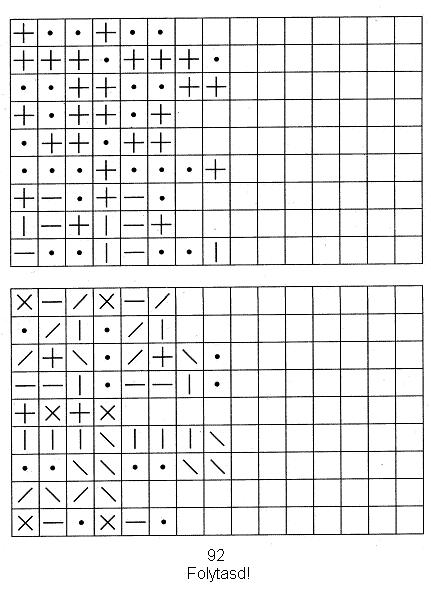 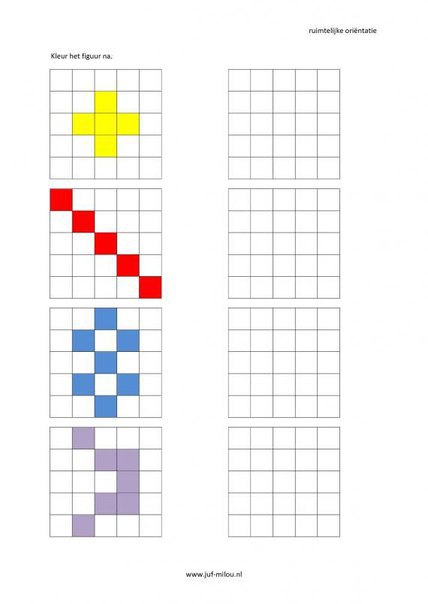 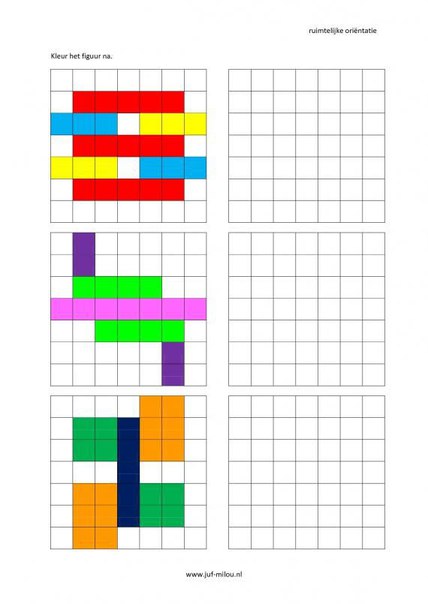 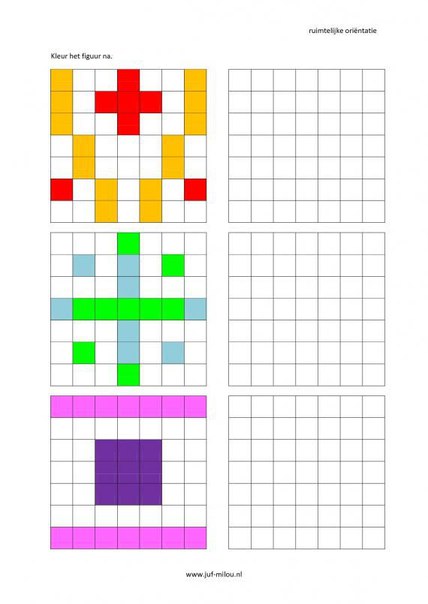 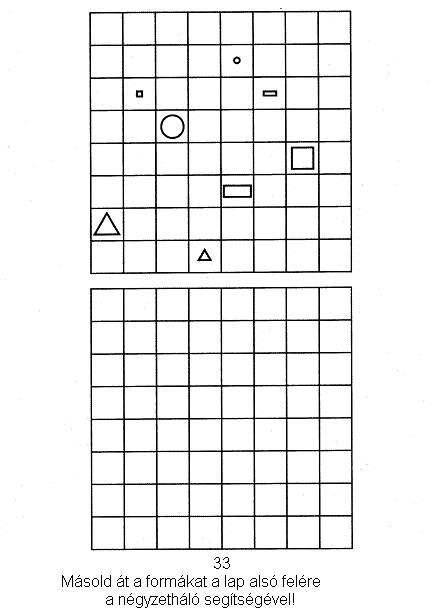 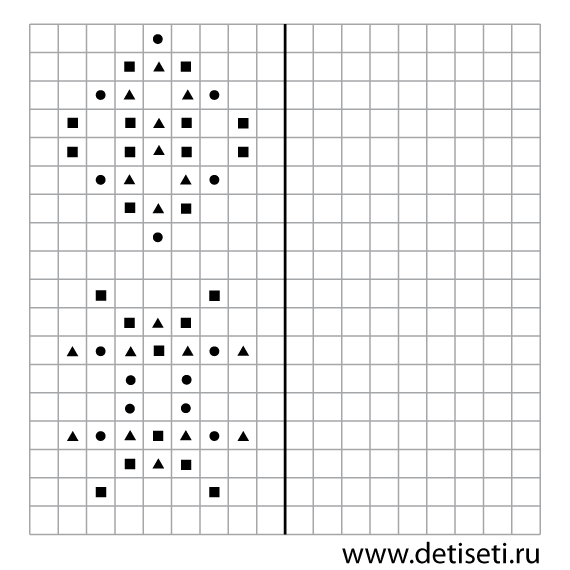 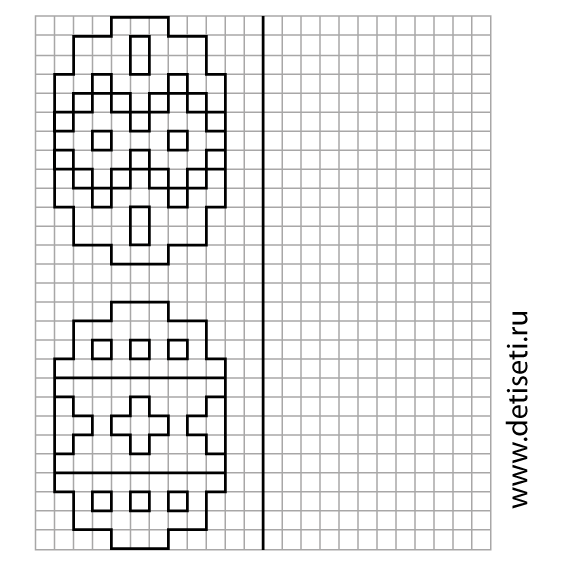 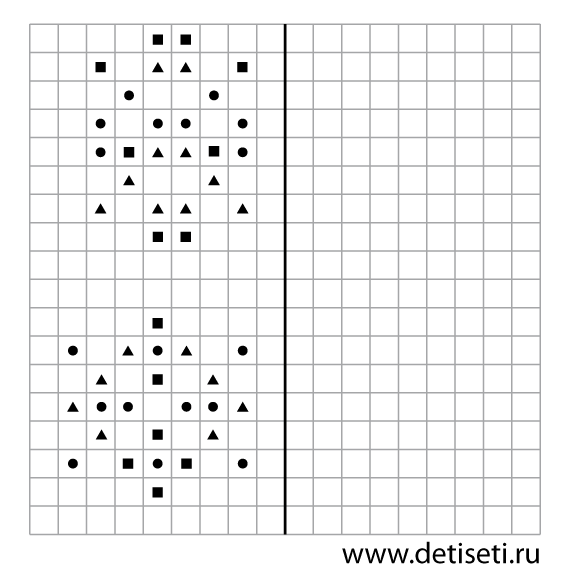 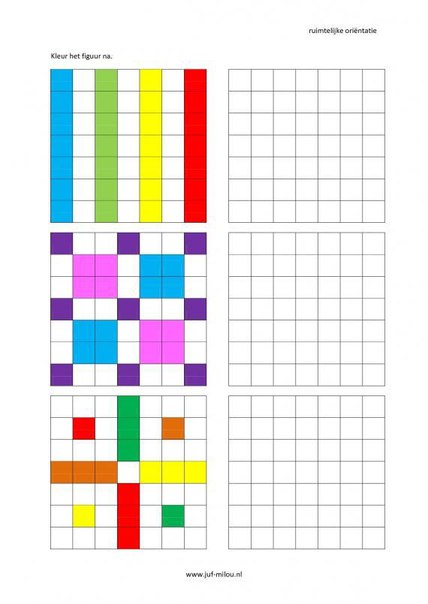 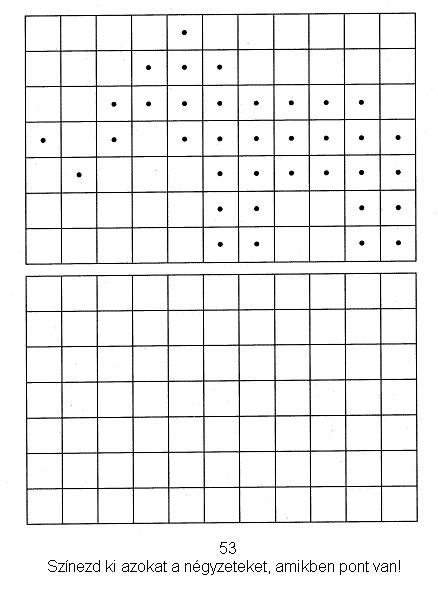 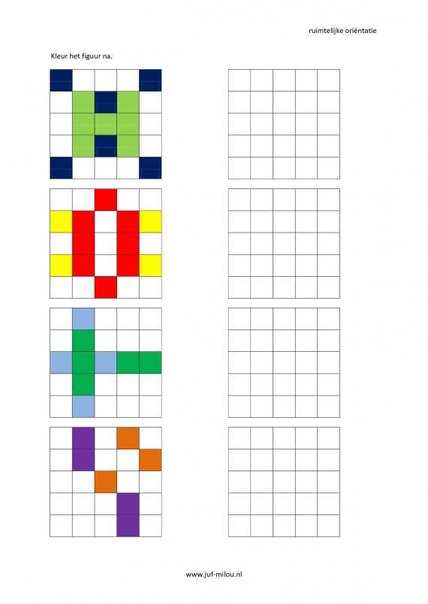 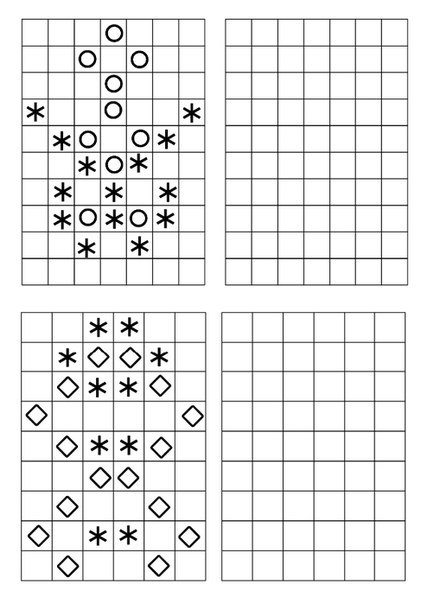 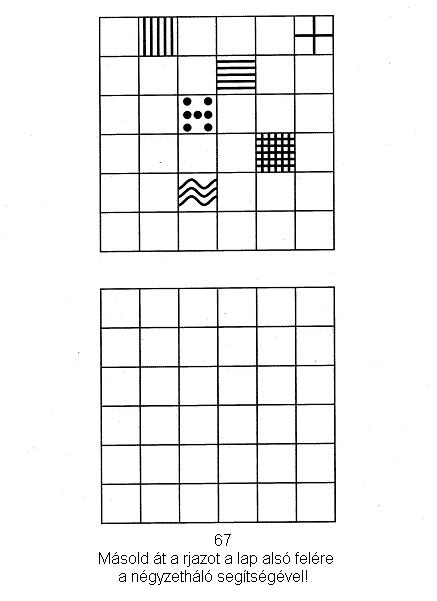 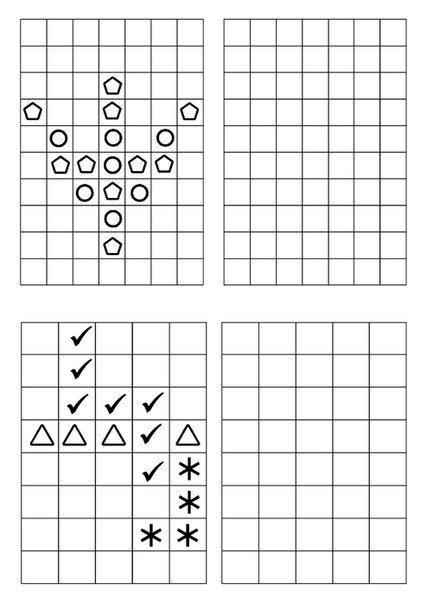 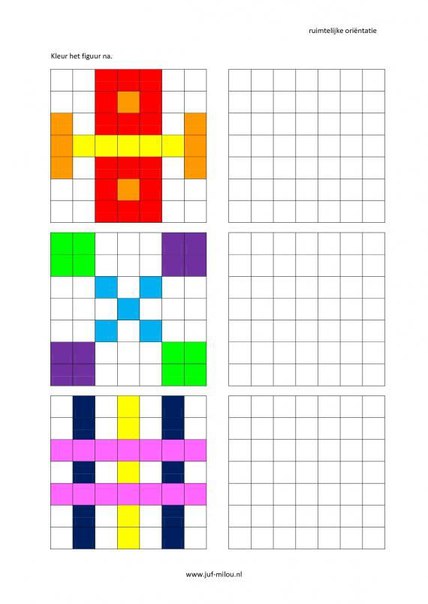 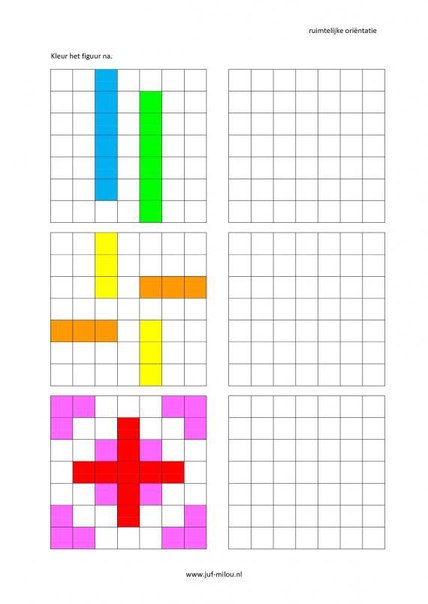 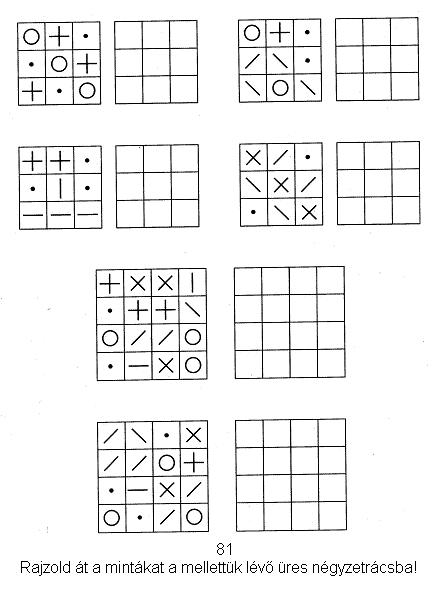 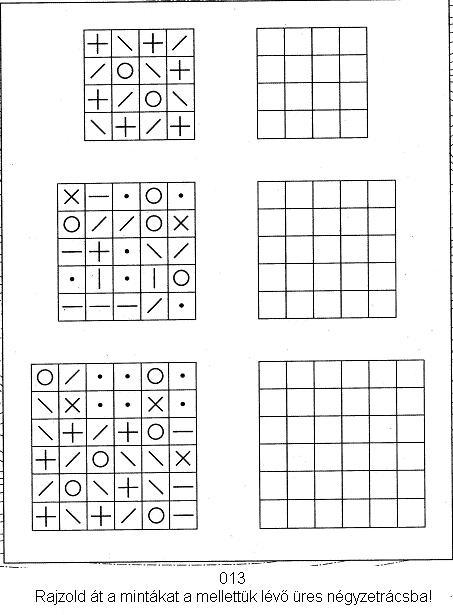 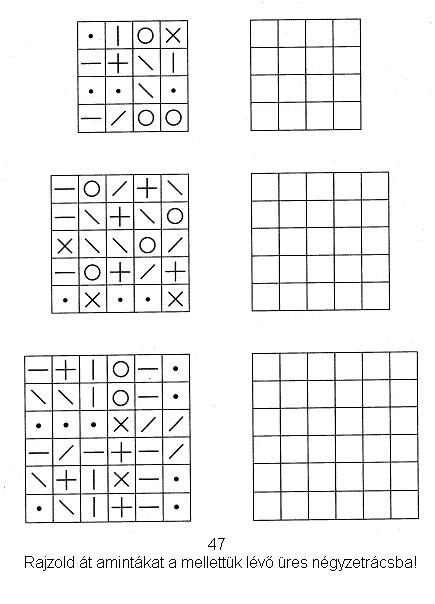 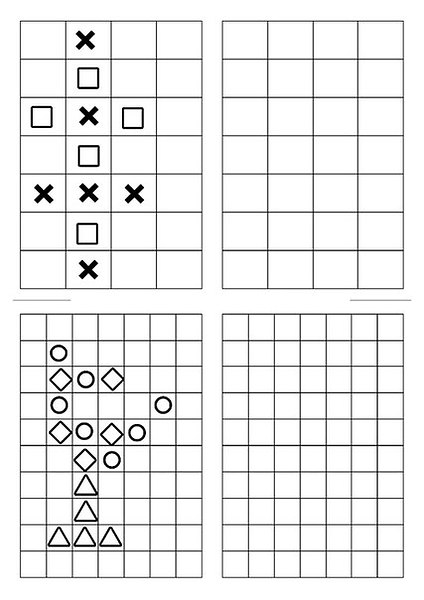 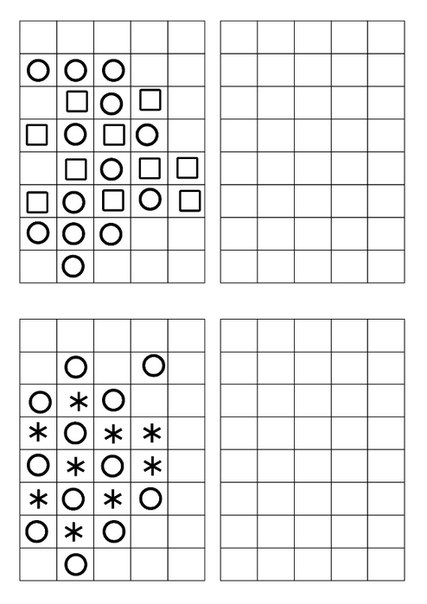 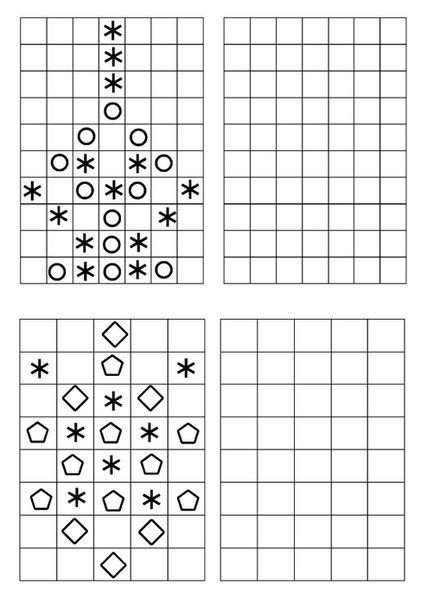 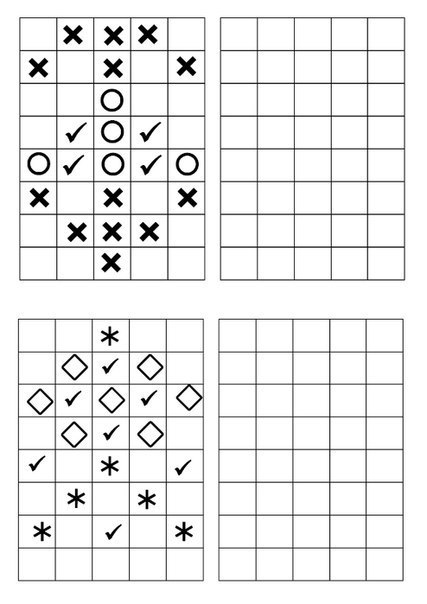 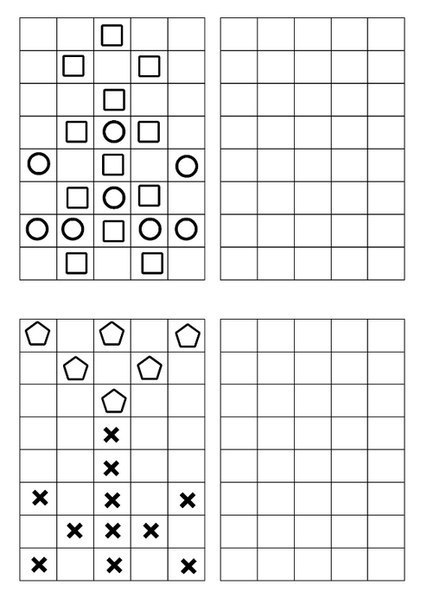 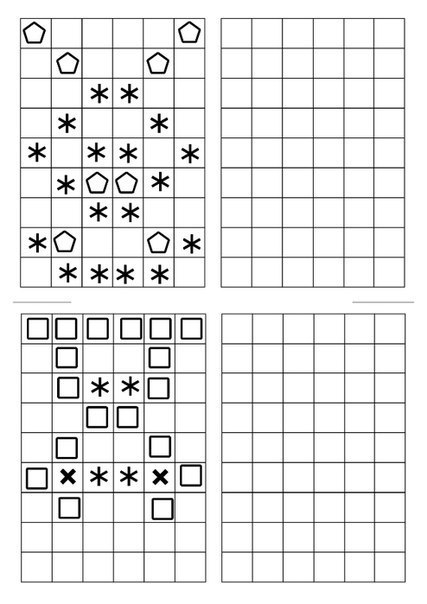 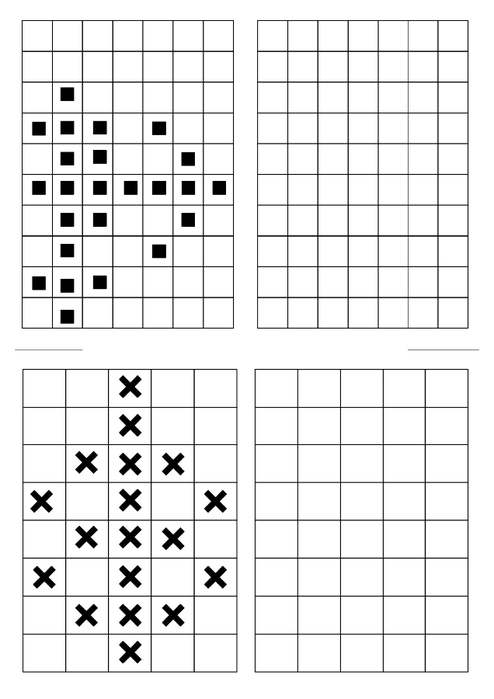 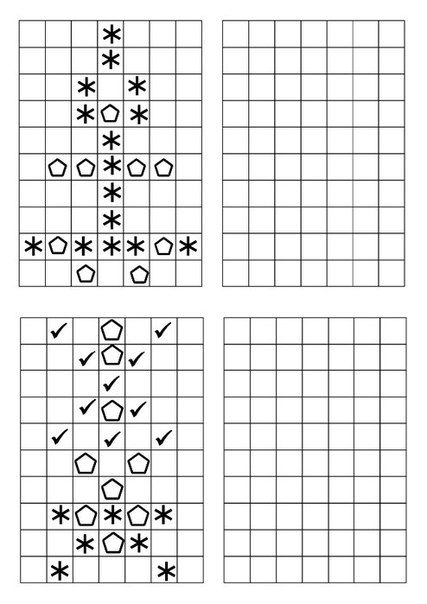 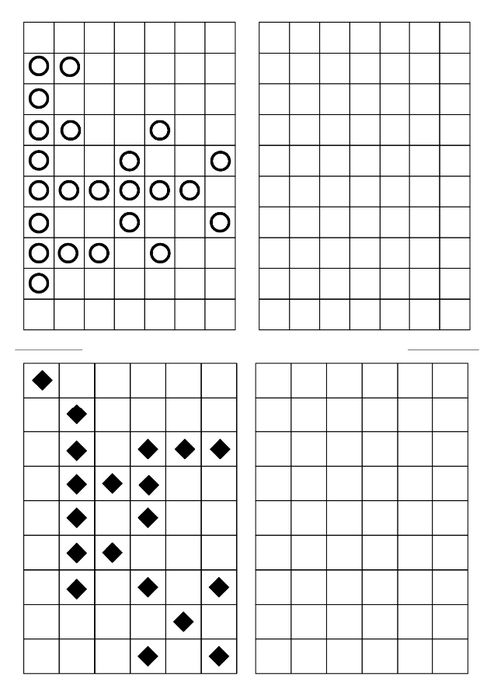 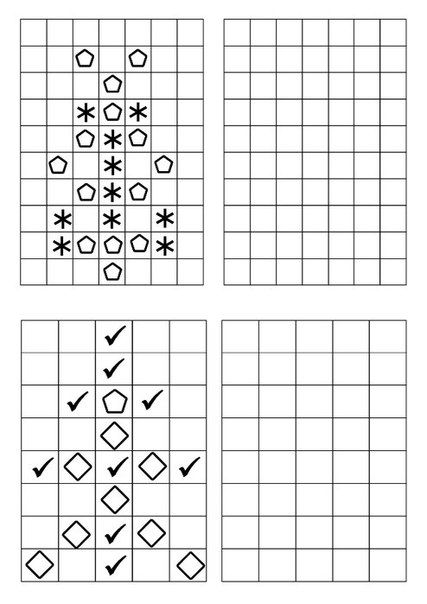 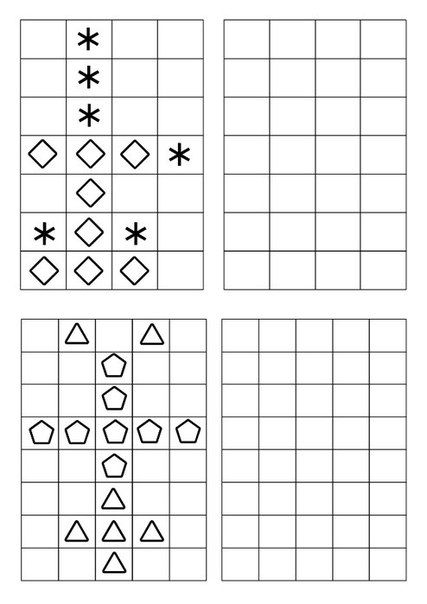 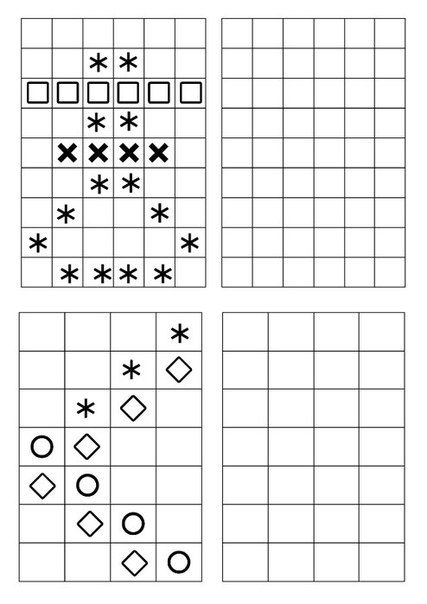 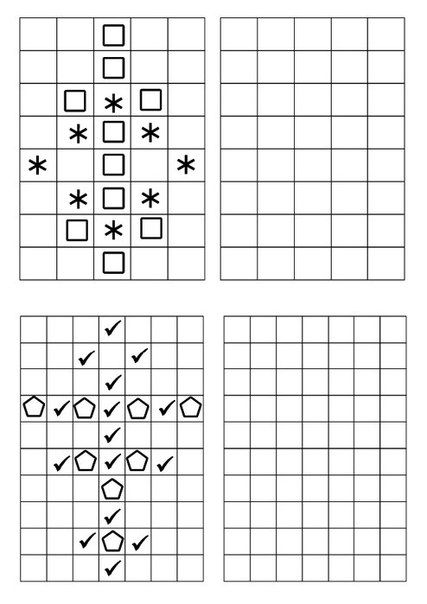 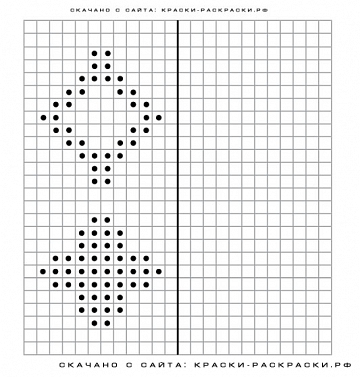 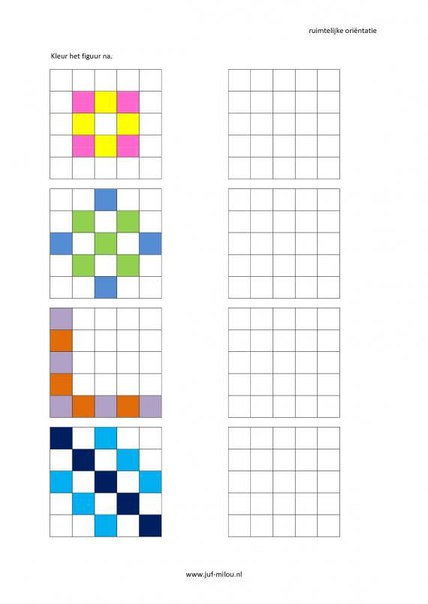 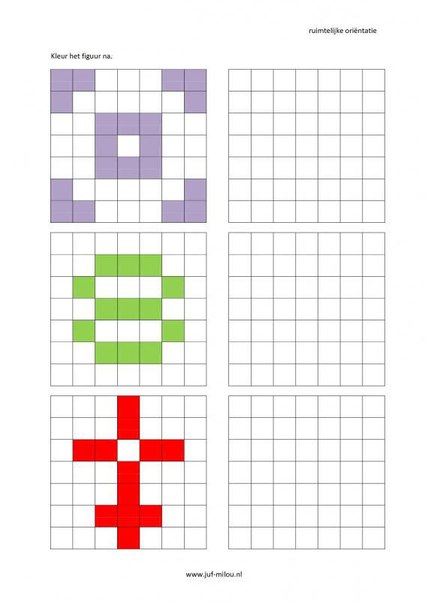 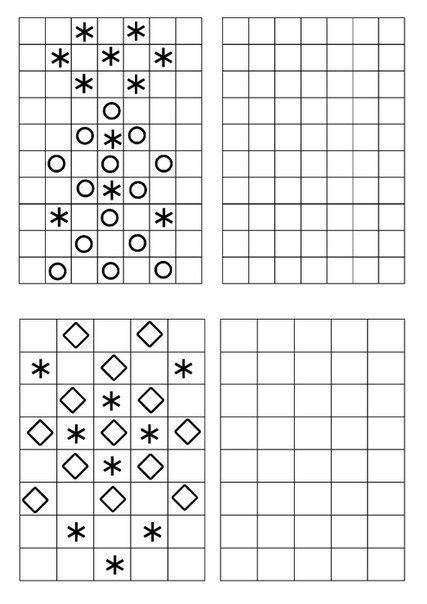 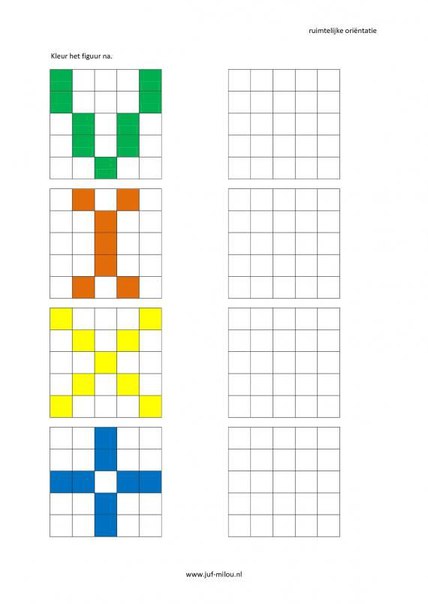 